The public is requested to fill out a "Speaker Card" to address the Board on any item of the agenda prior to the Board taking action on an item.  Comments from the public on Agenda items will be heard only when the respective item is being considered. Comments from the public on other matters not appearing on the Agenda that is within the Board's subject matter jurisdiction will be heard during the Public Comment period.  Public comment is limited to 2 minutes per speaker, unless waived by the presiding officer of the Board.   As a covered entity under Title II of the Americans with Disabilities Act, the City of  does not discriminate on the basis of disability and upon request, will provide reasonable accommodation to ensure equal access to its programs, services, and activities.  Sign language interpreters, assistive listening devices, or other auxiliary aids and/or services may be provided upon request. Reports and other committee reference materials may be seen on our website under each committee's meeting agenda. Agendas are posted publicly in the window of the Sherman Oaks Public Library,  Oaks, CA 91423. Printed copies of Board and committee agendas can be obtained by sending a written public records request after the document has been published to  Oaks 91413. A check for $1 plus 10 cents per page plus 49 cents postage made out to the City of  must be included with the request. If additional payment is required, you will be notified.AGENDAWelcome and Call to Order  -  Jill Banks Barad,  President                                       Pledge of AllegianceRoll CallApproval of Minutes:  SONC Board meeting , November 14, 2016Comments by Public Officials and staffPresident’s Report   Appointment and Oath of Office of Garett Ross for SONC Board, Area 1 Residential DONE "Neighborhood Council Civic University 1.0". Each NC is permitted to send one male, one female. Board members interested are Kristin Sales & Jeff HartsoughSONC January 9 Board meeting – Election Forum of Ballot measures on the March 7, 2017  Municipal Election ballotPublic Comment: Comments by the public on non-agenda items within
 SONC’s jurisdiction              8.   Treasurer’s Report – Tom Capps, Treasurer                    1.    Report on Committee Chairs meeting with Tom Capps, SONC Treasurer, to discuss                            plans and financial needs for the rest of this fiscal year 2.   Consent Calendar (one item, no discussion required)       Motion to approve and adopt the Monthly Expense Report for the month ending        November 30, 2016. 3.  Regular Calendar ( two  items, requires discussion)     a. Approve funds of up to $2000 to purchase dog and cat beds and sponsor          individual kennels with the SONC logo for the East Valley Animal Shelter.       b.  Action item: Motion from Public Safety Committee to approve up to $850 to            CERT Class to be sponsored by SONC Public Safety Committee between January         10  through February 21, 2017 at the SO/ East Valley  Adult Center. Funds shall be          used  for class rental, bottled water and related printing.  9. Committee reports    A.     Land Use Committee Report- Ron Ziff, Chair         1.   Updates on pending development projects in Sherman Oaks             a. Proposed Whole Foods Market at the intersection of Ventura Blvd, Moorpark,                   Tyrone and Beverly Glen. (Detailed information is on the SONC website).             b. IMT- Sunkist project on Riverside Drive and Hazeltine.         B.  Traffic & Transportation Committee - Avo Babian, Chair    1. Action item: Motion to support additional funding for signals and crosswalks for                             Lemona and Ventura Blvd, and Calhoun and Ventura Blvd , and to oppose additional                              funding for Columbus and Ventura.   Crosswalks/lights to be "on demand" with                                  exception of Fri/Sat when they will work without button needing to be pushed.                                          2.  Update: CD4 Community meeting regarding morning traffic in Sherman Oaks,                            South of Ventura Blvd.  Date, time and location to be determined.                       C.  Outreach Committee- Raphael Morozov, Chair“Hello to Spring” SONC Tree Giveaway. Tentative date:  March 18, 2017, SO Park          D.   Green & Beautification Committee – Avo Babian, Co-chair                       E.   Public Safety Committee – Kristin Sales & Melissa Menard, Co-chairs    -                           Neighborhood Watch Update and Report on Bicycle theft          F.   Homelessness Liaison-  Sherry Revord, SONC Liaison           G    Budget Advocates – Howard Katchen, SONC representative              10.    AdjournmentOfficers:Jill Banks Barad, President, Res. 6Ron Ziff, 1st Vice Pres. Bus-6 Jeff Hartsough, 2nd Vice Pres.CI-2 Tom Capps, Treasurer, Res. 2  Louis Schillace, Secretary, Bus. 2 Board Members:Vacant, Res. 1Levon Baronian, Bus-1Kristin Sales,  CI-1Howard Katchen, Res. 3Raphael Morozov, Bus.3Richard Marciniak, CI-3 Lisa Petrus, Res. 4Sue Steinberg, Bus. 4Sidonia Lax, CI-4Vacant, Res-5Avo Babian, Bus-5Sherry Revord, CI-5Melissa Menard, CI-6Michael Binkow, Res. 7Neal Roden, Bus-7Jeffrey Kalban, CI-7CALIFORNIASHERMAN OAKS NEIGHBORHOOD COUNCIL Oaks, CA 91413(818) 503-2399www.shermanoaksnc.orgOR CONTACTDepartment of Neighborhood Empowerment linked through our website under "Resources"Officers:Jill Banks Barad, President, Res. 6Ron Ziff, 1st Vice Pres. Bus-6 Jeff Hartsough, 2nd Vice Pres.CI-2 Tom Capps, Treasurer, Res. 2  Louis Schillace, Secretary, Bus. 2 Board Members:Vacant, Res. 1Levon Baronian, Bus-1Kristin Sales,  CI-1Howard Katchen, Res. 3Raphael Morozov, Bus.3Richard Marciniak, CI-3 Lisa Petrus, Res. 4Sue Steinberg, Bus. 4Sidonia Lax, CI-4Vacant, Res-5Avo Babian, Bus-5Sherry Revord, CI-5Melissa Menard, CI-6Michael Binkow, Res. 7Neal Roden, Bus-7Jeffrey Kalban, CI-7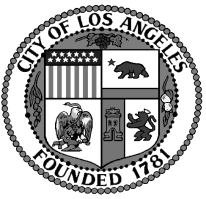  Oaks Neighborhood CouncilSONCBOARD MEETINGMonday December 12, 20166:30 p.m. Auditorium OaksSHERMAN OAKS NEIGHBORHOOD COUNCIL Oaks, CA 91413(818) 503-2399www.shermanoaksnc.orgOR CONTACTDepartment of Neighborhood Empowerment linked through our website under "Resources"